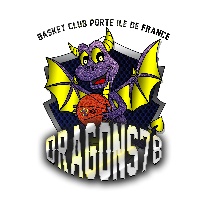 CHARTE DU JOUEURDepuis plusieurs saisons, il est observé une baisse importante des valeurs associatives et sportives qui représentent les fondements du fonctionnement d’un club. Cette charte a pour but de vous rappeler qu’être licencié à un club, cela vous donne des droits, mais aussi des devoirs.
I. Vis-à-vis du club :Tout mettre en œuvre pour être présent(e) aux manifestations organisées par le club.Assurer les convocations d’arbitrage et de table de marque.Être à l’heure aux entrainements, compétitions et autres évènements.Prévenir son entraineur en cas d’absence (WhatsApp).Ne pas émettre devant des tiers ou en public des critiques ou des opinions défavorables sur le club.Être fier(e) de porter le maillot du club et respecter les valeurs défendues par le club.Respecter le matériel et les locaux mis à disposition pour les entrainements et les compétitions.Réaliser son inscription et payer sa licence dans les plus brefs délais.Être respectueux envers l’ensemble des dirigeants, entraineurs et bénévoles du club.II. Vis-à-vis des co-équipiers :Encourager ses co-équipiers lorsque l’on est sur le banc.Accepter les erreurs des co-équipiers.Ne jamais critiquer, ni insulter ses co-équipiers.Être présent(e) lorsque l’on est blessé(e) ou suspendu(e).Être à l’heure aux rendez-vous.Saluer les adversaires au début et à la fin du match.S’excuser si son comportement n’a pas été « fair-play ».Être respectueux envers ses co-équipiers.III. Vis-à-vis des arbitres :Saluer les arbitres au début et à la fin du match.Accepter les erreurs des arbitres, ne pas contester et rester concentré(e) sur son jeu et celui de l’équipe.Être respectueux envers l’ensemble du corps arbitral.IV. Vis-à-vis de l’entraineur :Indiquer obligatoirement via WhatsApp, sa présence aux entrainements.Prévenir obligatoirement via WhatsApp, en cas d’absence ou de retard (entrainement & compétitions).Ecouter et mettre en œuvre les consignes.Accepter les décisions de l’entraineur.Être respectueux envers l’entraineur.V. Vis-à-vis de soi-même :Avoir une bonne hygiène (prendre sa douche après les entrainements & match).Ne pas accepter la défaite pendant le match.Rester humble dans la victoire, ou accepter la défaite après le match.Ecouter son corps, ne pas dépasser les limites de celui-ci.